Содержание:                                                                  ДЛЯ ДЕТЕЙ ОТ 4 ДО 5 ЛЕТА.И. БОРТНИКОВ «ВЕСНА ПРИШЛА»А.Н. КОМАРОВ «НАВОДНЕНИЕ»                                                            ДЛЯ ДЕТЕЙ ОТ 5 ДО 6 ЛЕТТ.Н. ЯБЛОНСКАЯ «ВЕСНА»                                                            ДЛЯ ДЕТЕЙ ОТ 6 ДО 7 ЛЕТИ.И. ЛЕВИТАН «МАРТ»И.И. ЛЕВИТАН «ВЕСНА. БОЛЬШАЯ ВОДА»А.К. САВРАСОВ «ГРАЧИ ПРИЛЕТЕЛИ»А.К. САВРАСОВ «РАННЯЯ ВЕСНА»К.Ф. ЮОН «МАРТОВСКОЕ СОЛНЦЕ»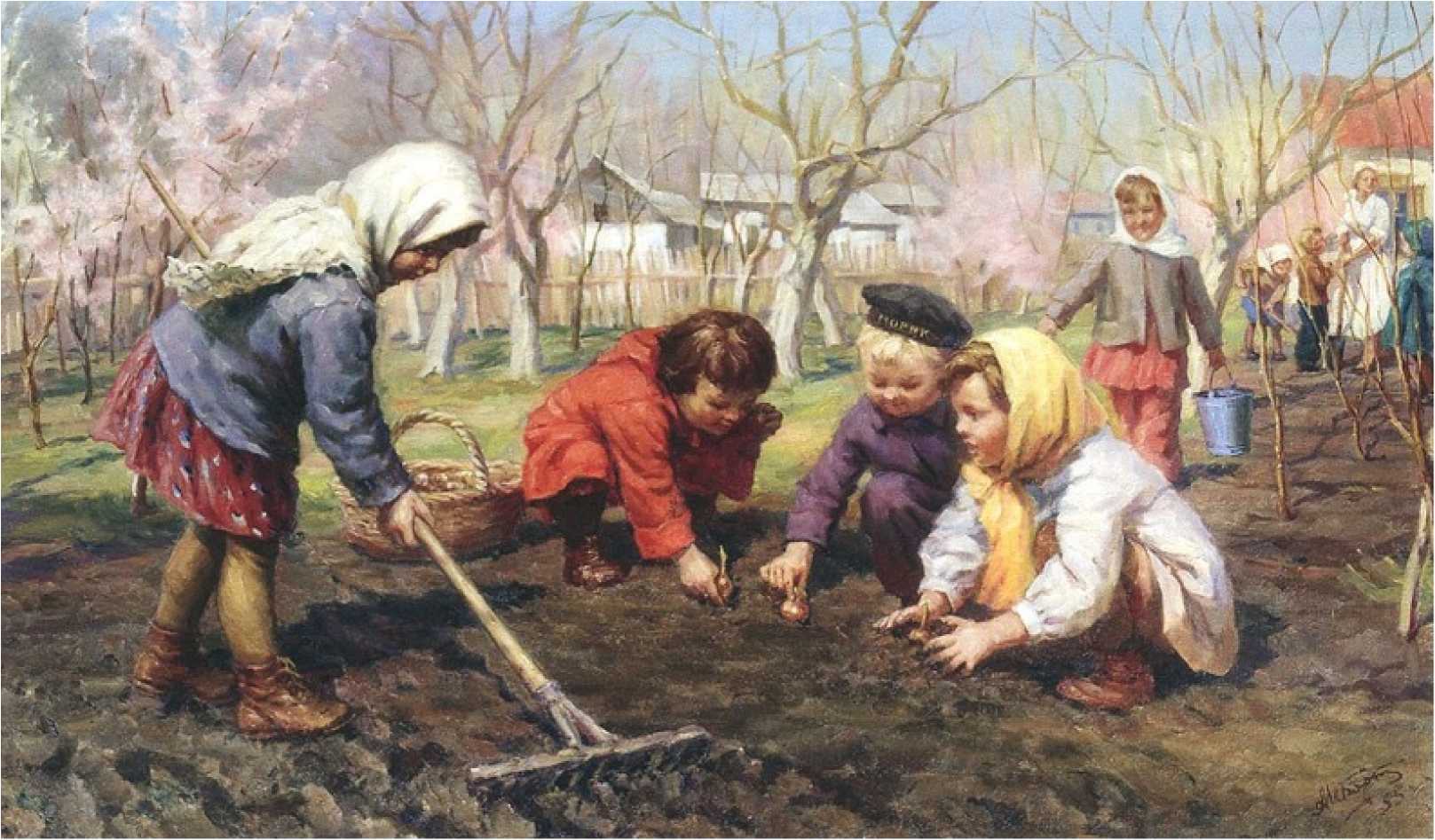 А.И. БОРТНИКОВ «ВЕСНА ПРИШЛА»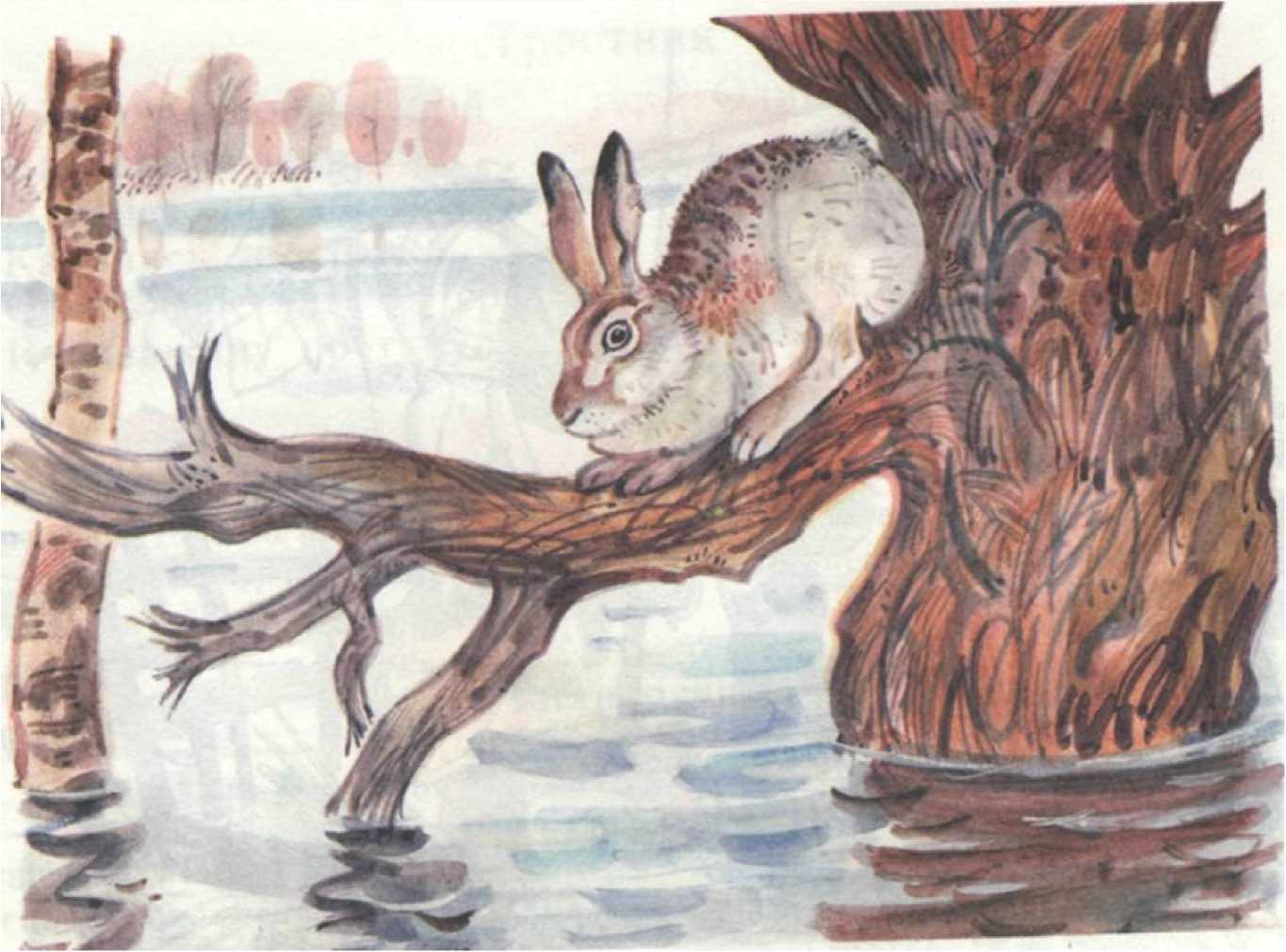 А.Н. КОМАРОВ «НАВОДНЕНИЕ»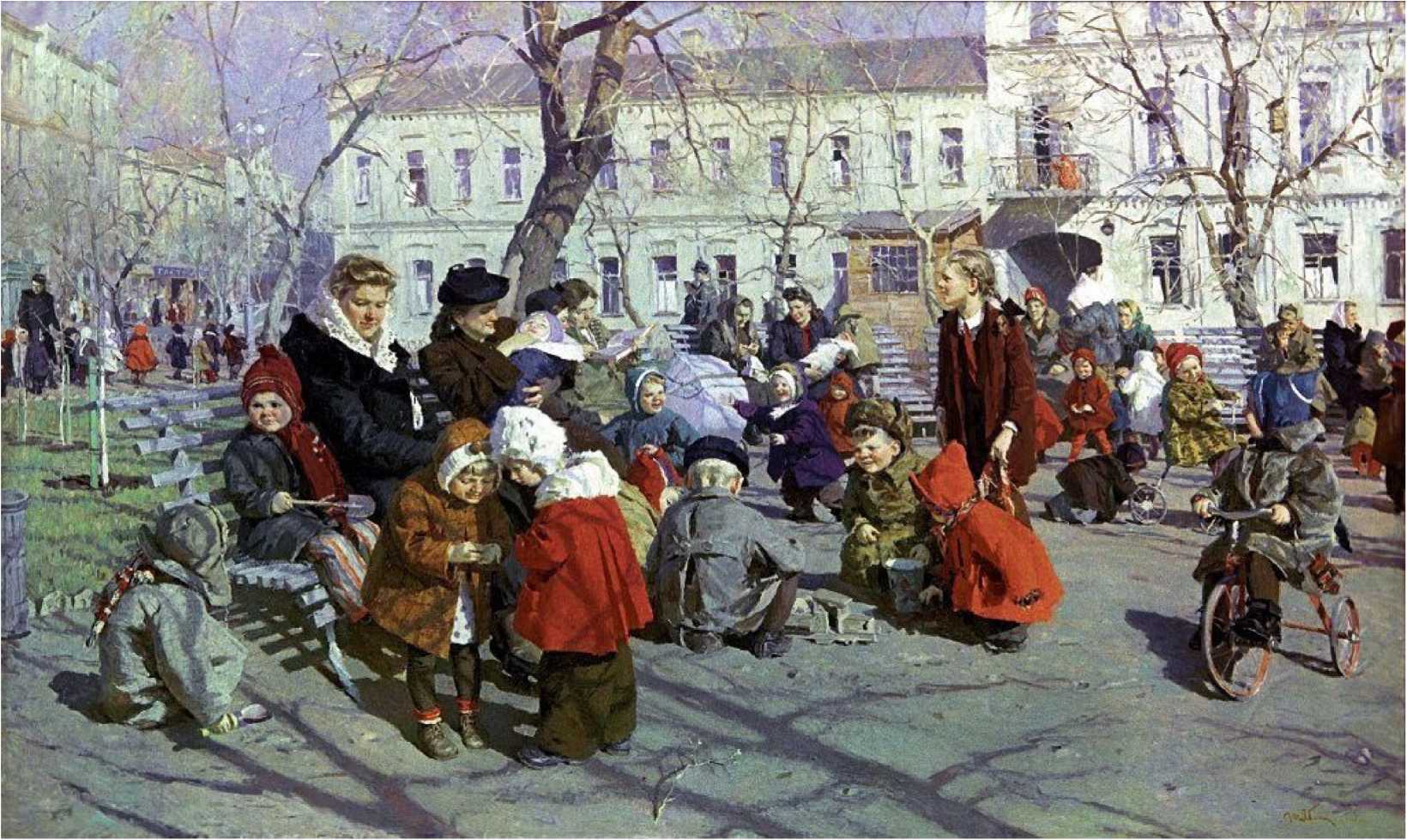 Т.Н. ЯБЛОНСКАЯ «ВЕСНА»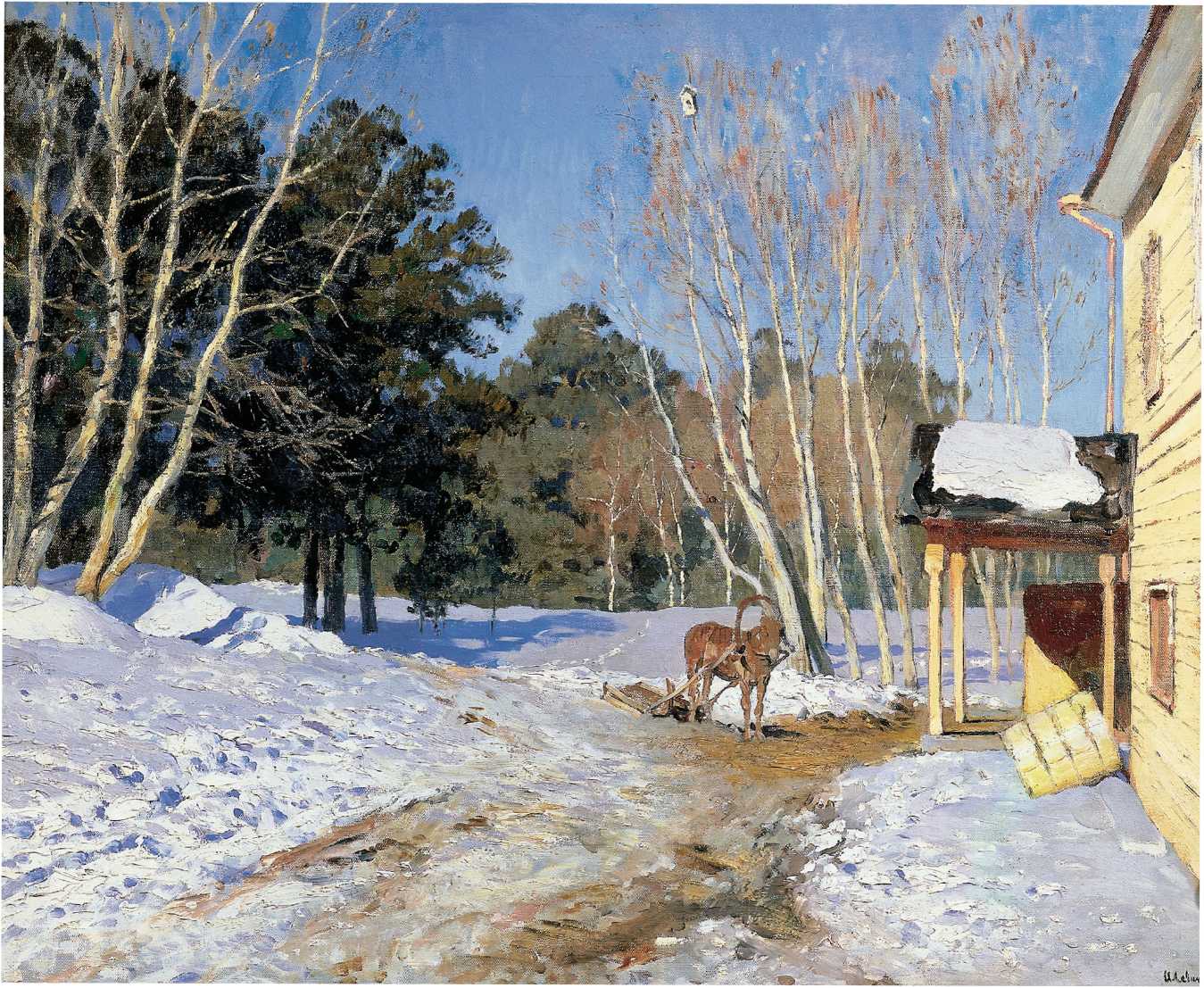 И.И. ЛЕВИТАН «МАРТ»И.И. ЛЕВИТАН «ВЕСНА. БОЛЬШАЯ ВОДА»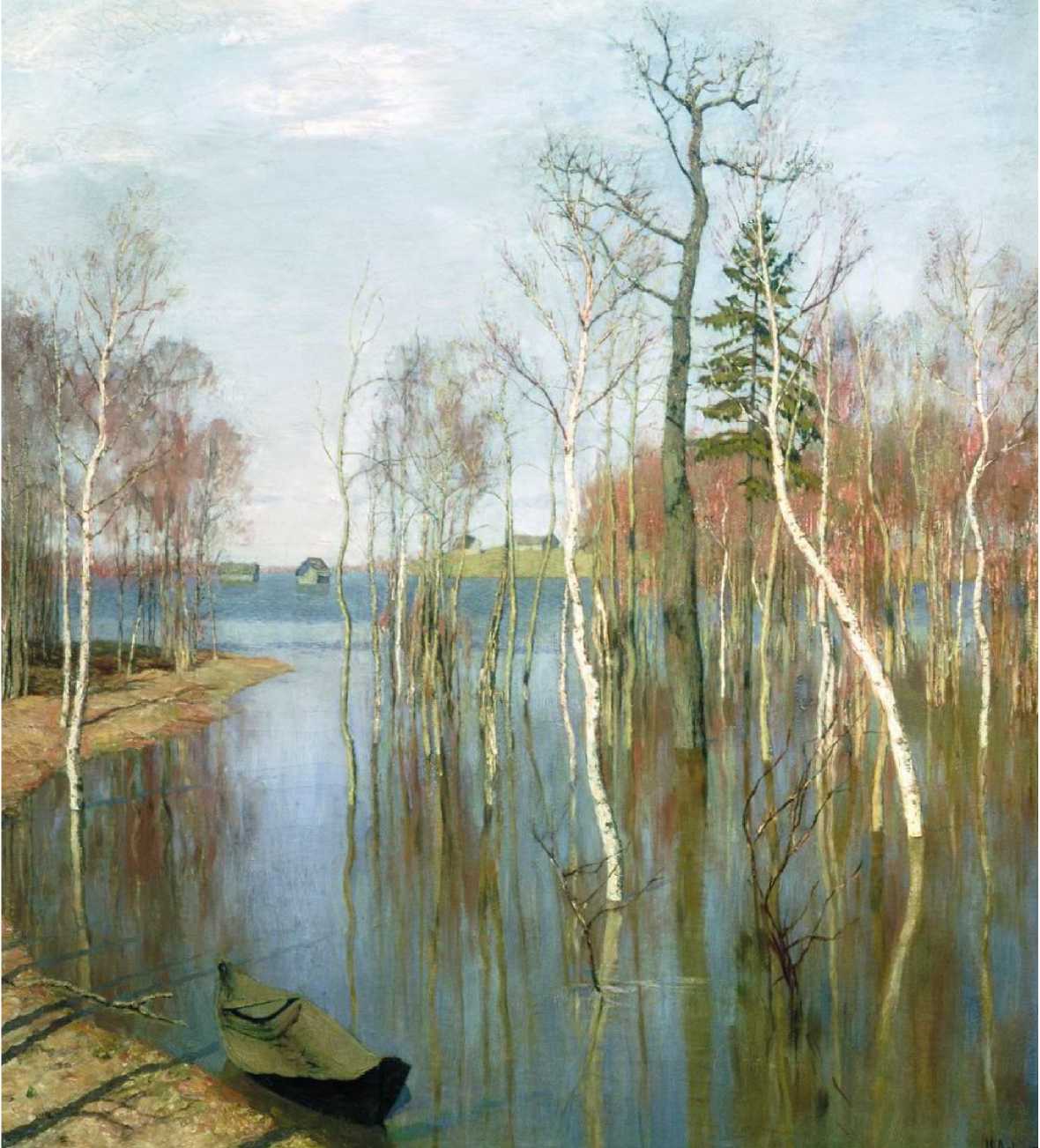 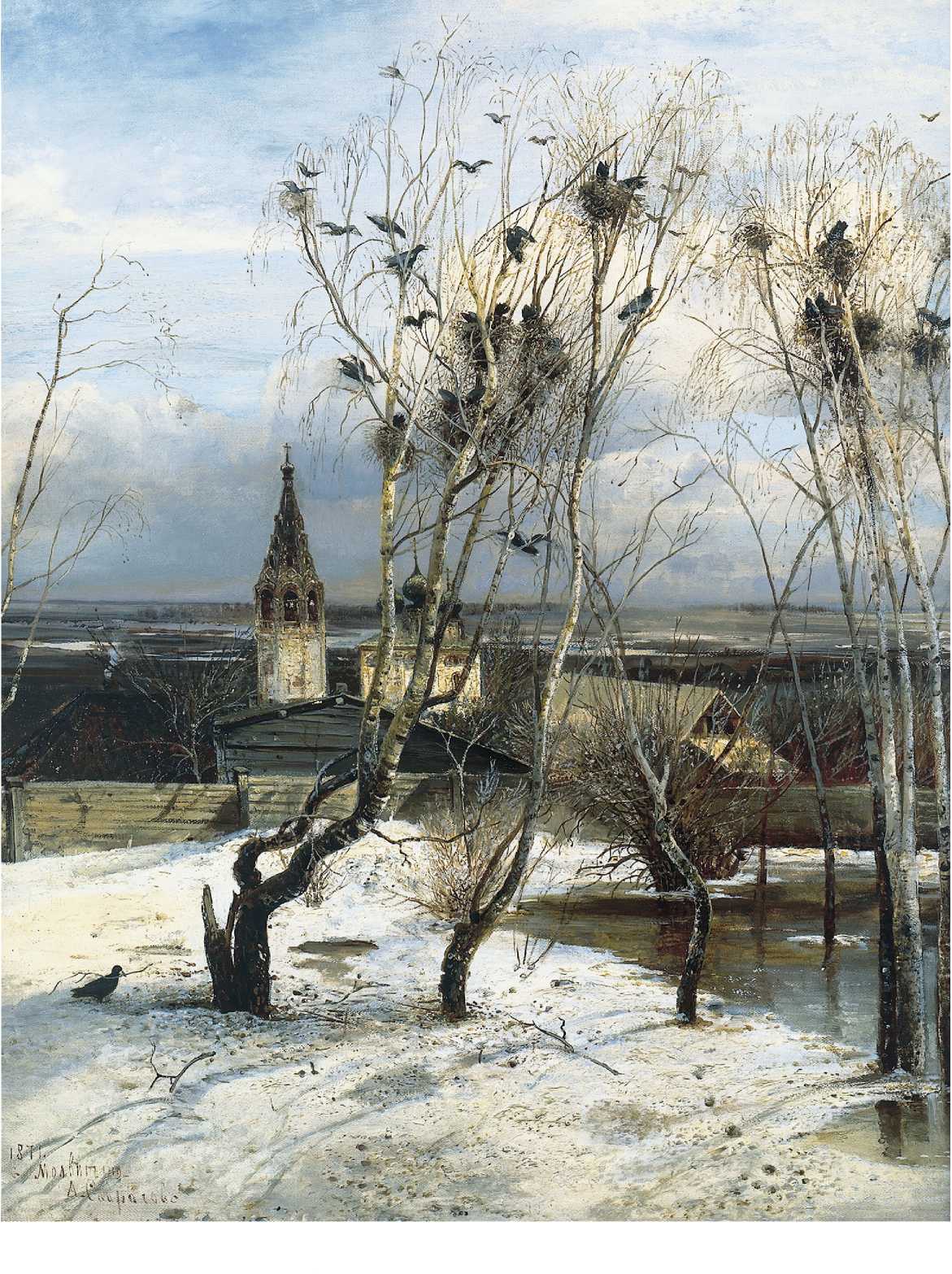 A.K. САВРАСОВ «ГРАЧИ ПРИЛЕТЕЛИ»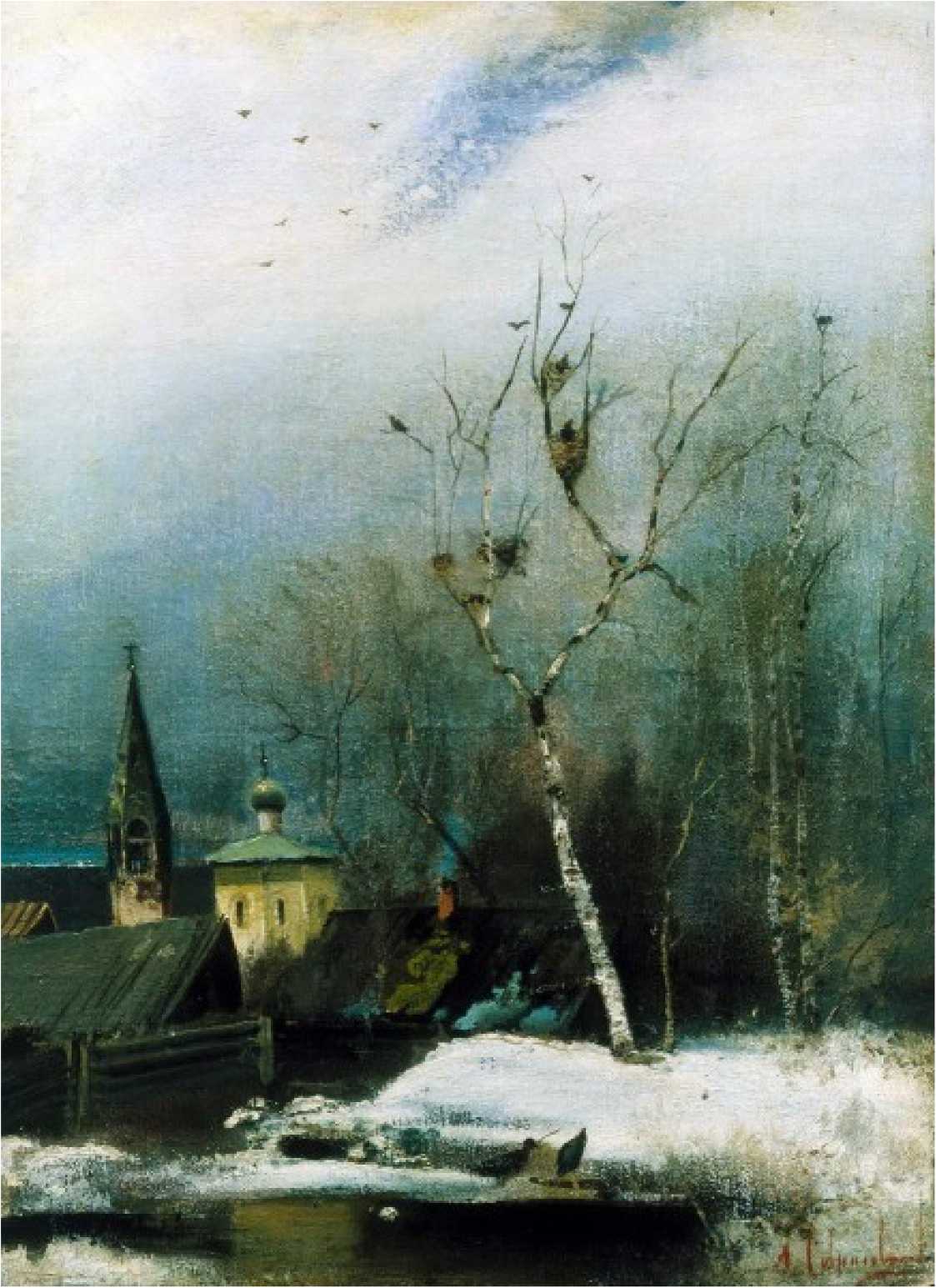 А.К. САВРАСОВ «РАННЯЯ ВЕСНА»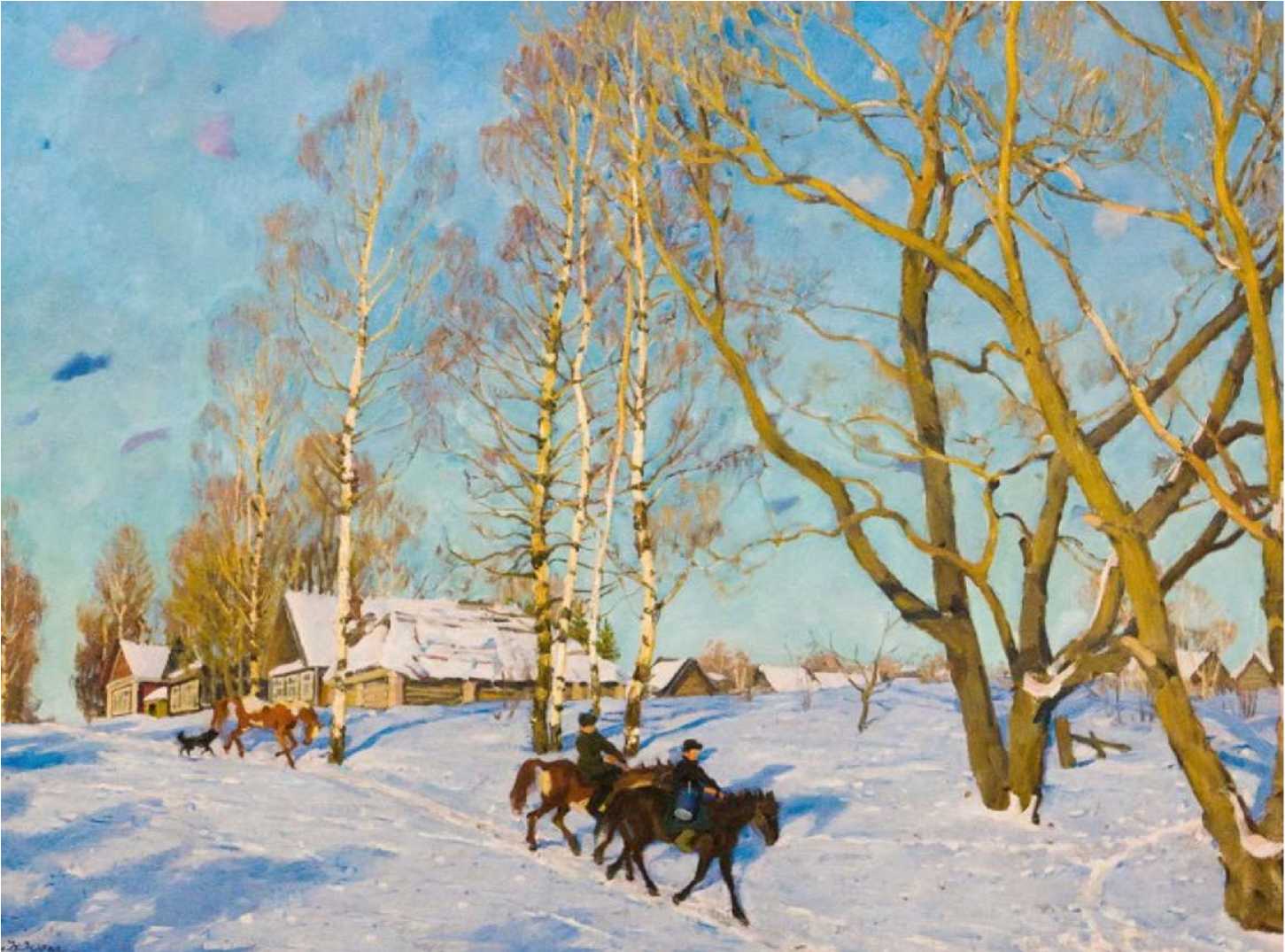 К.Ф. ЮОН «МАРТОВСКОЕ СОЛНЦЕ»